ПОЛОЖЕНИЕо проведении VI «Академиады РАН – 2023» по горнолыжному спорту и сноуборду.1. Общие положения, цели и задачиНастоящие соревнования по горнолыжному спорту и сноуборду проводятся в рамках VI «Академиады РАН - 2023» (далее – Академиады) совместно Профсоюзом работников РАН и его организациями (постановление ЦС профсоюза работников РАН от 22-24 ноября 2022 г.).Основными задачами Академиады  являются:- пропаганда здорового образа жизни среди сотрудников, прежде всего, членов Профсоюза работников РАН (а также членов их семей) учреждений, преимущественно подведомственных Минобрнауки России;- популяризация горнолыжного спорта и сноуборда среди членов Профсоюза работников РАН, которые преимущественно являются сотрудниками подведомственных Минобрнауки России учреждений (далее «Участники РАН»)  и членов их семей;- расширение и укрепление научных и спортивных связей между научными организациями; - выявление сильнейших спортсменов и спортивных команд по горнолыжному спорту и сноуборду среди членов Профсоюза работников РАН и членов их семей;- популяризация деятельности и  повышение авторитета Профсоюза работников РАН.2. Руководство соревнованиямиОбщее руководство Академиадой возлагается на Спортивную комиссию Центрального Совета Профсоюза работников РАН (далее Спортивная комиссия). Подготовкой и проведением соревнований занимаются организационный комитет (далее Оргкомитет), и локальный организационный комитет (далее Локальный оргкомитет). На Локальный оргкомитет возлагается организация подготовки мест соревнований, приема и размещения.Председателем Оргкомитета является Марухно Андрей Сергеевич (председатель секции горнолыжного спорта и сноубординга в Спортивной комиссии). Председателем Локального оргкомитета является Каримов Айбулат Галимьянович (член объединенной профсоюзной организации работников  УФИЦ РАН). Судейство и постановка трасс в период проведения соревнований возлагается на судейскую бригаду Государственного Бюджетного Учреждения Спортивная школа горнолыжного спорта и сноуборда Республики Башкортостан «ГБУ СШОР ПО ГСС РБ». 3. Участники соревнованийК участию в соревнованиях допускаются команды и индивидуальные участники, являющиеся членами Профсоюза работников РАН, имеющие соответствующую подготовку, допуск врача (или медицинская справка о допуске к занятиям физкультурой и спортом; или Форма 2 заявки, подписанная врачом, если таковой имеется в данном учреждении; или, как исключение, письменно подтвердившие ответственность за свое здоровье, далее расписка), страховой полис от несчастного случая на весь срок проведения Академиады (спортивная страховка с указанием вида спорта). Правила допуска определяет главный судья. Участники команд на момент начала соревнований должны иметь непрерывный стаж работы не менее 6 месяцев, как правило минимум на 0,5 ставки по основному месту работы в организации (учреждение РАН, подведомственное Минобрнауки России или иное учреждение, профсоюзная организация которого входит в состав Профсоюза работников РАН), направляющей команду или участника на соревнования, что подтверждается справкой с места работы с указанием должности участника, даты приёма на работу (справка выдается  отделом кадров, с указанием «по месту требования»). Членство в Профсоюзе работников РАН должно быть не менее 6 месяцев к моменту начала соревнований. Членство в Профсоюзе работников РАН подтверждается Заявкой (Форма 2), заверенной подписью и печатью председателя первичной или региональной профсоюзной организации Профсоюза работников РАН с указанием профсоюзного стажа. Форма 2 также подписывается Представителем (капитаном) команды. Заявка на участие подписывается руководителем первичной или региональной профсоюзной организации Профсоюза работников РАН или руководителем организации (если в организации нет первичной профсоюзной организации или она не входит в региональную организацию Профсоюза работников РАН). Максимальный состав команды – 8 человек, максимальное количество участников соревнований — 80 чел.  Особые условия:В особых случаях по решению Оргкомитета к участию в соревнованиях могут допускаться члены семьи или работники РАН, поддерживающие цели и задачи Академиады не удовлетворяющие требованиям, прописанным в разделе 3 «Участники соревнований». В случае наличия свободных мест для участия в Академиаде по решению Оргкомитета к участию в соревнованиях могут быть допущены Члены семьи, при этом необходимо предоставить копию свидетельства о браке (для супруга/супруги) либо копию свидетельства о рождении (для детей). Под членами семьи подразумеваются дети (несовершеннолетние либо обучающиеся в высшем учебном заведении на дневной форме обучения) и (или) супруги членов Профсоюза работников РАН (далее Члены семьи). С членов семьи, которые относятся к категории детей до 7 лет, оргвзнос не взимается. С детей старше 7 лет на дату начала соревнований, а также членов семьи, которые являются супругом/супругой, если данный член семьи не является работником учреждения, в котором действует первичная профсоюзная организация Профсоюза работников РАН, взимается оргвзнос в размере 2 000 рублей. Члены семей, относящиеся к категории супруг/супруга, и являющиеся работниками учреждений, в которых действует первичная профсоюзная организация Профсоюза работников РАН, но, при этом, не состоят в Профсоюзе работников РАН, к участию в соревнованиях допускаются только в личном зачёте, при наличии мест и оплате организационного взноса в размере 5 000 (Пять тысяч) рублей с одного участника.По решению Оргкомитета, к участию в соревнованиях допускаются участники, представляющие Минобрнауки России, Российскую академию наук, а также представители научных учреждений, подведомственных Минобрнауки России, в которых на данный момент отсутствуют первичные профсоюзные организации Профсоюза работников РАН, либо работники организаций, в которых есть первичные профсоюзные организации Профсоюза работников РАН, но сам участник не является членом Профсоюза работников РАН, либо члены Профсоюза работников РАН, не удовлетворяющие требованиям п.3 Положения. Эти участники должны поддерживать реализацию основных задач Академиады и допускаются к участию в соревнованиях при оплате организационного взноса в размере:1. 5 000 (Пять тысяч) рублей с одного участника;2. 30 000 (Тридцать тысяч) рублей с команды.Трудовой стаж указанных участников должен быть не менее шести месяцев на дату начала соревнований.Организационный взнос перечисляется по реквизитам Профсоюза работников РАН (прилагаются) с обязательной отметкой «Оргвзнос Академиада РАН по горным лыжам и сноубордингу-2023 от команды (название)». В отдельных случаях допустимо внесение оргвзноса наличными средствами на заседании мандатной комиссии (с выдачей расписки о принятии средств).4. Программа соревнованийВ ходе VI «Академиады РАН – 2023» по горнолыжному спорту и сноуборду проводятся соревнования по горнолыжному спорту и сноуборду в дисциплинах:1. Сноуборд:  слалом-гигант, параллельный слалом-гигант.2. Горные лыжи: слалом-гигант, параллельный слалом-гигант.Место проведения соревнований: «Горнолыжный комплекс Мраткино», г. Белорецк, Башкирия. Программа соревнований		 04 марта 2023 г.:– заезд и размещение участников.18-00 – сбор участников в конференц-зале спортивного центра:прием заявок участников, заседание мандатной комиссии, работа судейской коллегии, жеребьевка и выдача стартовых номеров.20-00 — Вечер знакомств, представление команд, выступление представителей Профсоюза РАН о целях, задачах, достижениях Всероссийского профсоюза работников Российской академии наук.		05 марта 2023 г.:8-00 — Завтрак;11:30 – 13:30 - Тренировочные заезды14-00 — Обед 18-00 — Ужин 19-00- 21-00 «Междисциплинарный научный семинар».		06 марта 2023 г.: 8-00 — Завтрак;11-00 – парад участников, открытие Академиады; 11-30- 14-00  1 этап соревнований. -	Сноуборд:  Слалом-гигант (мужчины и женщины), 2 попытки; -	Горные лыжи: Слалом-гигант (мужчины и женщины), 2 попытки.Соревнования проводятся параллельно у лыжников и сноубордистов.По окончании соревнований свободное катание;14-30 — Обед 18-00 — Ужин 19-00 – Совещание судейской коллегии с представителями команд		07 марта 2023 г.:8-00 — Завтрак;10-00 – 12-00 2 этап соревнований (Квалификация).	Сноуборд: Параллельный слалом-гигант; 	Горные лыжи: Параллельный слалом-гигант.Квалификация: Во время квалификации спортсмены выполняют два заезда: по красной и синей трассе. По сумме результатов отбираются 4, 8 или 16 финалистов (1/2, 1/4 и 1/8  финала, соответственно). Решение о количестве финалистов принимается судейской коллегией в зависимости от количества участников.	Подготовка трассы к финальным заездам.12-00- 14-00 — 3 этап соревнований. (Финалы)		Сноуборд: Параллельный слалом-гигант;		Горные лыжи: Параллельный слалом-гигант.Соревнования проводятся на одной трассе лыжников и сноубордистов. Ворота размечены флагами для сноуборда. 	Финальные заезды. Пары на финальные заезды составляются следующим образом спортсмен, занявший первое место в квалификации едет с последним, занявший второе место- с предпоследним и так далее. Победитель пары 1/8 и ¼ определяется по одному заезду, трассу выбирает спортсмен, занявший более высокое место в квалификации. Соревнования в полуфиналах и финалах состоят из двух заездов, по красной и синей трассе. Победитель определяется по сумме времени обоих заездов.Время проведения может корректироваться, и уточняться. Об этом будет объявлено дополнительно.14-00 – подведение итогов Академиады, награждение победителей;14-30 — Обед По окончании соревнований свободное катание;19-00 — Торжественный ужин.08-09 марта 2023г.:8-00 — Завтрак;9-00 – Свободное время. Для желающих будет организован транспорт в Абзаково, организованы другие мероприятия; - отъезд участников.	В случае неблагоприятных погодных условий или иных факторов, препятствующих проведению соревнований, программа и регламент могут быть скорректированы главным судьей соревнований по согласованию с представителями команд и доведены до участников по окончании регистрации. 6. Обеспечение безопасности участников и зрителейПравила поведения на склоне регламентируются соответствующими положениями места проведения соревнований. Каждый участник лично несёт ответственность за себя и допускается к соревнованиям только при наличии шлема и других средств индивидуальной защиты.7. Определение победителейПобедители и призеры соревнований определяются в личном и командном зачетах.Личный зачет.Личный зачёт проводится отдельно в каждой спортивной дисциплине среди горнолыжников, горнолыжниц, сноубордистов и сноубордисток.Победители личного зачета в дисциплине Слалом (Слалом-гигант) определяются по результатам сложения времени двух попыток. Время каждой попытки округляется по математическим правилам с точностью до десятых долей секунды.Победители личного зачета в дисциплине Параллельный слалом определяются по результатам финальных заездов.Командный зачет.Командный зачет  определяется по результатам участников команд в первый день соревнований в личном зачете. Состав команды 4-8 человек. Списочный состав команды и вид командного зачета подается в судейскую коллегию при регистрации. Каждый спортивный коллектив (временное неформальное объединение трудовых коллективов) может представить не более одной команды в командный и не более одной команды в малый командный зачет. При этом, переход (одновременное участие) спортсмена из одной команды в другую во время Академиады недопустим (например, спортсмен, являющийся участником команды, заявившейся в командный зачет, не может участвовать в команде, заявившейся в малый командный зачет). В командный зачет идет четыре лучших результата команды, по одному участнику команды в каждой категории (горнолыжник + горнолыжница + сноубордист + сноубордистка), при равенстве очков по четырём участникам для определения команд лидеров используются результаты остальных участников. Каждому участнику, выступающему в дисциплине Слалом (Слалом-гигант) начисляются очки согласно таблице, которые идут в командный зачет:1 место 100      4 место 50       7 место 36     10 место 26    13 место 20     16 место 15 2 место 80        5 место 45       8 место 32     11 место 24    14 место 18     17 место 14 3 место 60       6 место 40       9 место 29     12 место 22    15 место 16     18 место 13 и т.д. Команда, набравшая наибольшее количество очков, становится победителем командного зачета. Малый командный зачет: данный вид командного зачета проводится для команд, не имеющих возможность выставить участников во все категории. Побеждает команда, набравшая наибольшее количество баллов четырех участников команды в любой категории. Команда победительница награждается Кубком.Каждая команда может принять участие только в одном виде командного зачета.Командный зачет проводится только среди команд, в составе которых все члены команды - члены Профсоюза работников РАН, имеющих профсоюзный стаж не менее шести месяцев на дату начала соревнований: 04 марта 2023 г. К командному зачету допускаются команды Минобрнауки России, Российской академии наук, а также научных учреждений, подведомственных Минобрнауки России, в которых на данный момент отсутствуют первичные профсоюзные организации Профсоюза работников РАН, оплатившие организационный взнос в размере 30 000 (Тридцать тысяч) рублей с команды. 8. НаграждениеПобедители в личном зачете награждаются медалями, грамотами, кубками и ценными призами.Команды, занявшие 1, 2 и 3 места в итоговом зачете, награждаются медалями, дипломами соответствующей степени. Команда, занявшая 1-е место, награждается Переходящим Кубком РАН.9. Финансирование	Финансирование Академиады осуществляется за счет средств Профсоюза работников РАН, организационных взносов участников и привлечённых средств. Расходы по аренде места проведения соревнований, оплаты работы судейской коллегии и обслуживающего персонала, награждению победителей и призеров соревнований несет Оргкомитет. Расходы по проезду до места проведения соревнований от ж/д вокзала или аэропорта городов Магнитогорска, Уфы и обратно, размещению в гостинице, питанию участников, страхованию от несчастного случая, покупке скипасов на подъёмник – за счет командирующей стороны. 10. Условия размещения	Проживание участников соревнований. Проживание участников соревнований будет организовано в спальном комплексе ГЛЦ «Мраткино» (стоимость проживания 800 руб./сут., количество мест 45) и в гостинице «Белорецк», стоимость проживания от 2500 руб./сут. (с завтраком).Питание. На территории горнолыжного комплекса есть кафе. Приблизительная стоимость завтрака/обеда/ужина — 250/400/350 руб., соответственно.При заполнении заявки   необходимо (обязательно) указать,  какой вид питания (завтрак, обед, ужин)  необходимо включить для участника. 11. ЗаявкиПредварительные заявки (Форма 1) принимаются Оргкомитетом соревнований по электронной почте: mas@sao.ru до 10 февраля 2023 г. (включительно), контактный телефон: 8-928-398-29-01 (Андрей Сергеевич Марухно)Начало приёма заявок (Форма 2) с 12.01.2023 г.Заявки на участие (Форма 2) в электронном виде направляются в Оргкомитет соревнований до 20 февраля 2023 г. Помимо этого во избежание недопуска участников и команд до соревнований необходимо также направить сканы подтверждающих документов (справки с места работы, заверенные отделом кадров; справку от врача (или подписанную врачом Форму 2, или расписки об ответственности за свое здоровье); страховые полисы) в Оргкомитет соревнований до 20 февраля 2023 г. Справка с места работы (учреждение РАН, подведомственное Минобрнауки России или иное учреждение, профсоюзная организация которого входит в состав Профсоюза работников РАН), заверенная отделом кадров; оригинал заявки (Форма 2), заверенной председателем первичной или региональной профсоюзной организации и представителем (капитаном) команды; справка от врача (или подписанная врачом Форма 2 (при его наличии в учреждении), или расписка об ответственности за свое здоровье), и страховые полисы от несчастного случая на каждого участника подаются отдельной папкой (комплектом) капитаном команды в судейскую коллегию 04 марта 2023 года.Также в срок до 20 февраля необходимо направить заявку для участия в междисциплинарном научном семинаре с указанием названия доклада секретарю семинара, Майе Александровне Дымовой, на адрес: dymovamayya@yandex.ru. Формат семинара: 15 мин доклад, 5 минут вопросы. Презентации в формате «Power Point» или pdf.Данное Положение является официальным приглашением на Академиаду.Сайт ГЛЦ «Мраткино» https://mratkino.ski-rb.ru/Состав оргкомитета Академиады – 2023Состав Локального оргкомитета Академиады – 2023ФОРМА 1ЗАЯВКА (предварительная)на участие в VI  Всероссийских соревнованиях Академиада-2023 по горнолыжному спорту и сноубордуот  _____________________________________________________ (название профсоюзной организации)ФОРМА 2ЗАЯВКАна участие в VI  Всероссийских соревнованиях Академиада-2023 по горнолыжному спорту и сноуборду от  _____________________________________________ (название профсоюзной организации)*- учреждение РАН, подведомственное Минобрнауки России или иное учреждение, профорганизация которого входит в состав Профсоюза работников РАН. По согласованию с оргкомитетом- команды Минобрнауки России и РАН.Председатель первичной (региональной) организации (или руководитель организации)                                         ________________/______________/Представитель (капитан) команды         __________________/______________/Допущено (количество человек) _____________________      Врач _____________ М.П. ****При наличии в организации врача, который может подписать и поставить печать.РЕКВИЗИТЫПредседатель профсоюза                                              М.Ю.Митрофанов   «УТВЕРЖДАЮ»Председатель спортивной комиссии ЦС Профсоюза работников РАН        / С.А. Адамчик/ 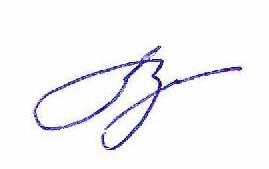 «28» декабря 2022 года«СОГЛАСОВАНО»Председатель Оргкомитета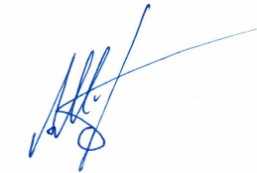   / А.С. Марухно/ «28» декабря 2022 года«СОГЛАСОВАНО»Председатель локального Оргкомитета /А.Г. Каримов / «28» декабря 2022 года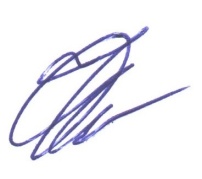 Марухно Андрей Сергеевич  председатель, Председатель секции горнолыжного спорта и сноуборда спортивной комиссии ЦС профсоюза  работников РАНАдамчик Сергей АлександровичПредседатель спортивной комиссии ЦС  профсоюза работников РАНДымова Майя АлександровнаСекретарь Спортивной комиссии ЦС профсоюза работников РАН (организатор и секретарь междисциплинарного научного семинара)Каримов Айбулат ГалимьяновичЧлен объединенной профсоюзной организации работников  УФИЦ РАНФИОответственного представителяОрганизация, предполагаемое число участниковДата и время приездаДата и время отъездаРазмещениеГостиница ННППитаниеПримечание№ФИО  участника (полностью)Дата рожденияМесто работы*ДолжностьУченаястепеньпрофорганизация, стаж в Профсоюзе работников РАНВиза врача** или отметка «за свое здоровье несу ответственность сам, дата, подпись)1234…Полное название организацииВсероссийский  профессиональный союз работников Российской академии наук Сокращенное названиеПрофсоюз работников РАНЮридический адрес119334, г. Москва, ул. Бардина, д. 6/30, корпус 2Фактический адрес119334, г. Москва, ул. Бардина, д. 6/30, корпус 2Телефон/факс499-135-20-64; 499-135-30-16Банковские реквизитыБанковские реквизитыИНН/КПП7708008909/773601001Расчетный счет40703810438110100471Корреспондентский счет30101810400000000225БИК044525225ПАО «Сбербанк России» МоскваОГРН1027739335458ОКПО17540172ОКОНХ98300ОКВЭД94.20ОКОПФ20202ОКАТО45286565000ОКОГУ61100ОКОПФ83ОКФС52ОКТМО45398000Электронная почта profras@yandex.ru     Председатель ПрофсоюзаМитрофанов Михаил Юрьевич